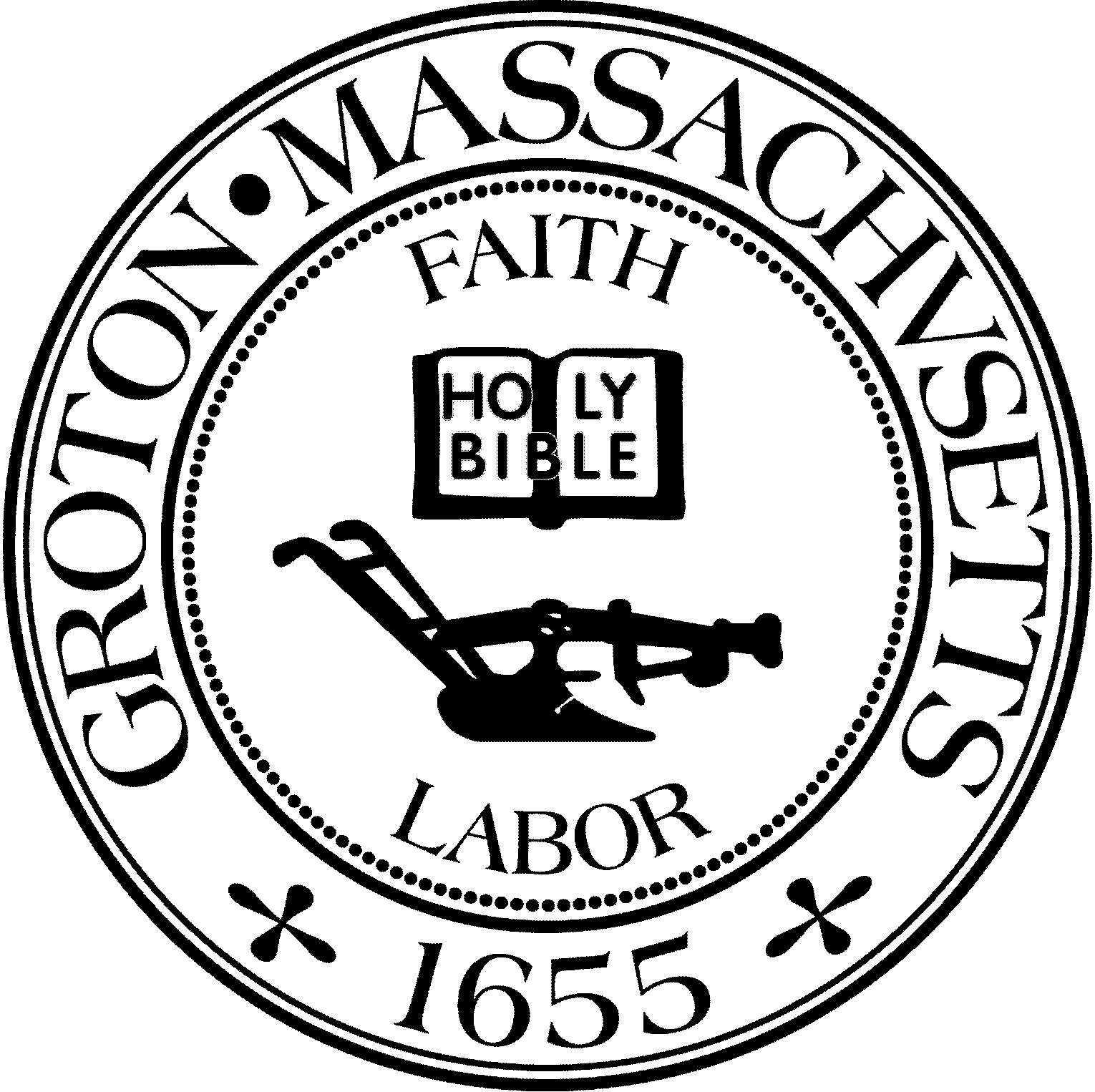 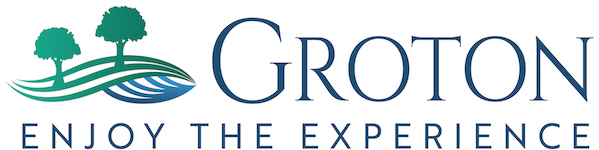 Destination Groton Committee MeetingWednesday, October 11, 2023Zoom 7:00 pm- 8:30 pmhttps://portal.grotonma.gov/public/meetings/14495MinutesPresent online via Zoom:Greg Sheldon, Jeff Gordon, Joni Parker-Roach, Julie Platt.1.  7 pm Zoom vacancy Interviews (2)Bria Sullivan, Karen Barisano2. Committee voted in Brian Bolton for the vacant seat.-The other people who were interested will be notified and asked if they have interest in serving on a Working Group for DGC by. Greg Sheldon, Chair.3.  Adjournment  next meeting 10/18